What’s your dream job?And how does your major, minor, club, and part-time job help you get that job?My dream job is to be in the medical field and eventually work with an organization like Medicins Sans Frontieres. That’s a French international medical humanitarian NGO (non-governmental organization.) The English translation is Doctors Without Borders. A job like that could combine my three passions: medicine, helping people, and teaching. To that end, I’ve tried to arrange that my major, minor and club, and part time jobs are all like stepping stones to my dream job. First, medicine. When I was young I wanted to be a nurse, one reason being that when I was young, female doctors were very rare. But as I grew older, the number of female doctors increased every year and that expanded my horizons and possibilities. However, I chose Nursing as my major, and I can always switch to becoming a doctor later. I think nursing may satisfy me. Becoming a doctor is harder, costlier, and takes longer. And frankly, I think the work-life balance is not that appealing. Nurses can have better family life. Second, I like helping less fortunate people. My minor is Sociology and my university club helps orphans and people with special needs in old folk’s homes. Every semester we spend a week out in the countryside helping a local community. Once I went with a medical team of surgeons and dentists to Africa. It was in a part of Africa that used to be a French colony, so I got to use some French. Most of my elective courses are French, so that will also help me toward my goal. Third, I think teaching is fulfilling and rewarding. Every summer during college I worked part-time as a teacher’s aid.  The pay was not great and the hours were long, but I saw the rewards of changing lives. There’s a saying: “If you give a boy a fish you feed him for a day. If you teach him how to fish, you feed him for a lifetime.”  The goal of medical missionaries is to help, and to show the locals how to do it themselves.I think my dream job is realistic. I’m pretty sure I have what it takes to be a nurse. My university major prepares me for that. Further, I like helping disadvantaged people. My parents stressed to me,“To whom God has give much, much is expected.” My minor and university club have shown me how rewarding helping is. And finally, my part-times jobs have all involved teaching in some form or another. Thus, I know what I want to do, and my major, minor, university club, and part-time job experience all pull in the same direction, and help make me qualified.  (444 words)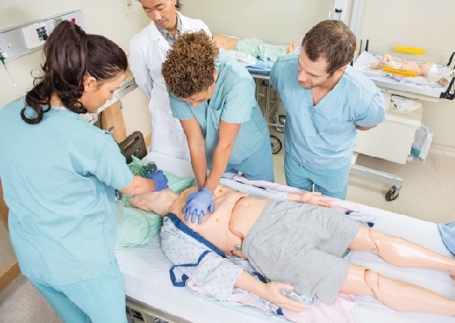 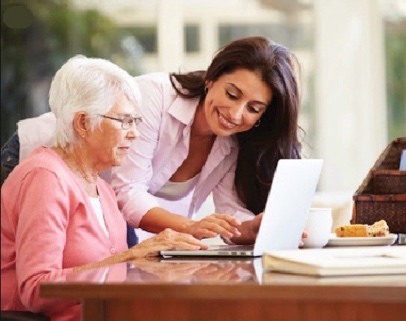 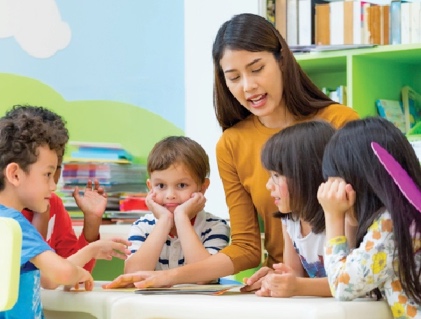 